CHATFIELD WATER SUPPLY CORPORATION	P.O. Box 158	106 Carr Street	Powell, TX 75153	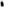 AGENDAApril 15, 2024STOCKHOLDERS MEETINGDATE: April 15, 2024TIME: 7:OOPMPLACE: 106 Carr Street, Powell, TXBY TURNS, THE FOLLOWING WILL BE PRESENTED AND ACTION TAKEN:Call meeting to orderPresiding director announces the total number of members present as of 7:00pm at the meeting. Presiding director will then announce that a quorum is present and that the meeting may proceed.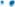 Read into record: RESOLUNTION DECLARING UNPOPPOSED CANDIDATES OF CHATFIELD WATER SUPPLY CORPORATION ELECTED.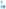 Scholarship Committee — Award of Scholarship'sRead Minutes of meeting April 17, 2023Highlights of 2023Members comments/questionsAdjourn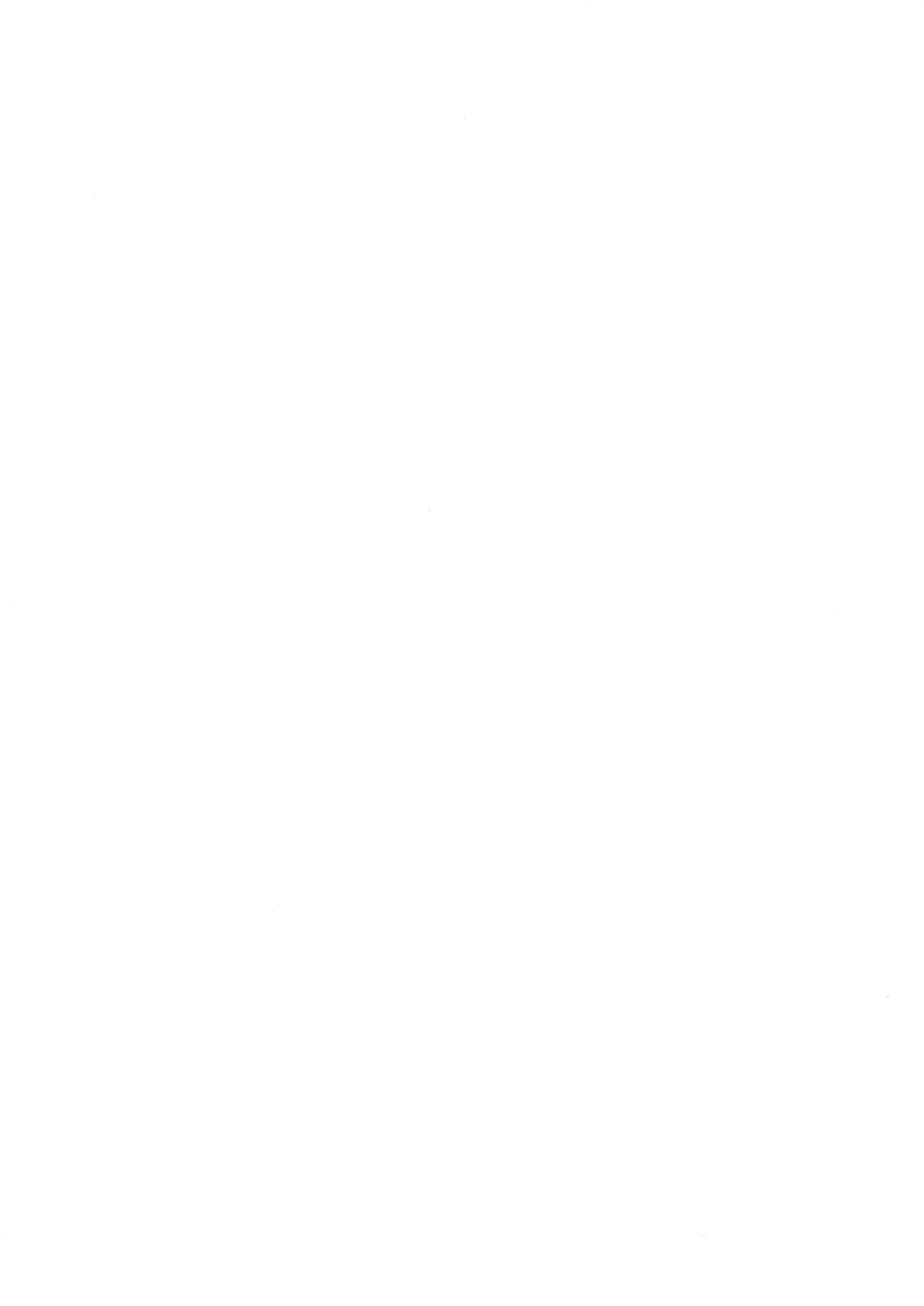 